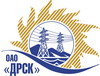 Открытое Акционерное Общество«Дальневосточная распределительная сетевая  компания»Протокол заседания Закупочной комиссии по вскрытию поступивших конвертовг. БлаговещенскСпособ и предмет закупки: Закрытый электронный запрос цен на право заключения Договора на выполнение работ:  закупка 66 - «Мероприятия по технологическому присоединению потребителей к сетям 10/0.4 кВ филиала "АЭС" лот 12 – Мероприятия по строительству для технологического присоединения потребителей г. Белогорск, Белогорского района (с. Пригородное, с. Озеряне, с. Савельевка, с. Светиловка, с. Заречное, с. Возжаевка, с. Новоназаровка, с. Лохвицы, с. Васильевка) к сетям 10/0,4кВ;лот 13 - Мероприятия по строительству для технологичекого присоединения потребителей Белогорского района с. Лукьяновка к сетям 10/0,4кВ;	лот 14 - Мероприятия по строительству для технологического присоединения потребителей Благовещенского района (с. Чигири, с. Верхне-Благовещенск, с. Плодопитомник, п. Новый) к сетям 10/0,4кВ.).Плановая стоимость закупки:  лот 12- 6 208 865,90 руб. без учета НДС; лот 13- 1 207 969,23 руб. без учета НДС;лот 14 – 4 234 503,01 руб. без учета НДС.ПРИСУТСТВОВАЛИ:Три члена постоянно действующей Закупочной комиссии ОАО «ДРСК» 2 уровняИнформация о результатах вскрытия конвертов:лот 12 – Мероприятия по строительству для технологического присоединения потребителей г. Белогорск, Белогорского района (с. Пригородное, с. Озеряне, с. Савельевка, с. Светиловка, с. Заречное, с. Возжаевка, с. Новоназаровка, с. Лохвицы, с. Васильевка) к сетям 10/0,4кВВ адрес Организатора закупки поступило 3 (три) Предложения на участие в закупке, с которыми были размещены в электронном виде на Торговой площадке Системы www.b2b-energo.ru.Вскрытие конвертов было осуществлено в электронном сейфе организатора запроса предложений на Торговой площадке Системы www.b2b-energo.ru автоматически.Дата и время начала процедуры вскрытия конвертов с предложениями участников: 14:45 (время местное) 14.07.2015 (было продлено на 4 ч., 45 мин., 18 cек)Место проведения процедуры вскрытия конвертов с предложениями участников: Торговая площадка Системы www.b2b-energo.ruВ конвертах обнаружены предложения следующих участников запроса цен:лот 13 - Мероприятия по строительству для технологичекого присоединения потребителей Белогорского района с. Лукьяновка к сетям 10/0,4кВ В адрес Организатора закупки поступило 4 (четыре) Предложения на участие в закупке, с которыми были размещены в электронном виде на Торговой площадке Системы www.b2b-energo.ru.Вскрытие конвертов было осуществлено в электронном сейфе организатора запроса предложений на Торговой площадке Системы www.b2b-energo.ru автоматически.Дата и время начала процедуры вскрытия конвертов с предложениями участников: 12:35 (время местное) 14.07.2015 (было продлено на 2 ч., 35 мин., 44 cек)Место проведения процедуры вскрытия конвертов с предложениями участников: Торговая площадка Системы www.b2b-energo.ruВ конвертах обнаружены предложения следующих участников запроса цен:лот 14 - Мероприятия по строительству для технологического присоединения потребителей Благовещенского района (с. Чигири, с. Верхне-Благовещенск, с. Плодопитомник, п. Новый) к сетям 10/0,4кВ.В адрес Организатора закупки поступило 2 (два) Предложения на участие в закупке, с которыми были размещены в электронном виде на Торговой площадке Системы www.b2b-energo.ru.Вскрытие конвертов было осуществлено в электронном сейфе организатора запроса предложений на Торговой площадке Системы www.b2b-energo.ru автоматически.Дата и время начала процедуры вскрытия конвертов с предложениями участников: 16:08 (время местное) 14.07.2015 (было продлено на 6 ч., 8 мин., 42 cек)Место проведения процедуры вскрытия конвертов с предложениями участников: Торговая площадка Системы www.b2b-energo.ruВ конвертах обнаружены предложения следующих участников запроса цен:Ответственный секретарь Закупочной комиссии 2 уровня ОАО «ДРСК»	М.Г. ЕлисееваТехнический секретарь Закупочной комиссии 2 уровня ОАО «ДРСК»	Е.Ю. Коврижкина№ 573/УКС-В14.07.2015№п/пНаименование Участника закупки и его адресЦена предложения на участие в закупке без НДС, руб.1ООО «АмурСельЭнергоСетьСтрой»г. Благовещенск, ул. 50 лет Октября, 228Цена: 5 550 000,00 руб. без учета НДС (6 549 000,00 руб. с учетом НДС). 2ООО «Дальэлектромонтаж» г. Свободный, ул. Шатковская, 126Цена: 5 560 000,00 руб. без учета НДС (6 560 800,00 руб. с учетом НДС). 3ООО «Дальэлектромонтаж» г. Благовещенск, ул. Амурская, 257Цена: 6 208 865,90  руб. без учета НДС (7 326 461,76 руб. с учетом НДС). №п/пНаименование Участника закупки и его адресЦена предложения на участие в закупке без НДС, руб.1ООО «ЭнергоМакс» г. Благовещенск, ул. Больничная, 62Цена: 1 090 000,00 руб. без учета НДС (НДС не облагается). 2ООО «Дальэлектромонтаж» г. Свободный, ул. Шатковская, 126Цена: 1 094 000,00 руб. без учета НДС (1 290 920,00 руб. с учетом НДС). 3ООО «АмурСельЭнергоСетьСтрой»г. Благовещенск, ул. 50 лет Октября, 228Цена: 1 120 000,00 руб. без учета НДС (1 321 600,00 руб. с учетом НДС). 4ООО «Дальэлектромонтаж» г. Благовещенск, ул. Амурская, 257Цена: 1 207 969,23 руб. без учета НДС (1 425 403,69 руб. с учетом НДС). №п/пНаименование Участника закупки и его адресЦена предложения на участие в закупке без НДС, руб.1ООО «АмурСельЭнергоСетьСтрой»г. Благовещенск, ул. 50 лет Октября, 228Цена: 3 393 000,00 руб. без учета НДС (4 003 740,00 руб. с учетом НДС). 2ООО «Дальэлектромонтаж» г. Благовещенск, ул. Амурская, 257Цена: 3 400 000,00 руб. без учета НДС (4 012 000,00 руб. с учетом НДС). 